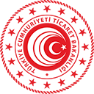 T.C. TİCARET BAKANLIĞI(Uluslararası Hizmet Ticareti Genel Müdürlüğü)E-Turquality (Bilişimin Yıldızları) ProgramıYurt Dışı Fuar/Kongre/Konferans/Seminer Bireysel Katılım Desteği Ticaret Müşavirliği/Ataşeliği Faaliyet Kapsama Alma Değerlendirme Formu  EKBYBireyselKatılım3FAALİYET BİLGİLERİFAALİYET BİLGİLERİFAALİYET BİLGİLERİFuar/Kongre/Konferans/ Seminer Organizatörü Adı / Unvanı:Etkinliğin Adı:Düzenlendiği Ülke ve Şehir:Başlangıç – Bitiş Tarihleri:Etkinliğin Düzenlendiği Sektörler:Etkinliğin Türü:Etkinliğin Tarihçesi (Kaç yıldır düzenleniyor vb):Stantlı Katılımcı Sayısı:Ziyaretçi Sayısı:Etkinlik Alanı (m2):DEĞERLENDİRMELEREtkinlik sektör, içerik, tarih vb. detaylarıyla birlikte bir bütün olarak Müşavirlik/Ataşelik tarafından değerlendirilerek uygunluğu konusunda değerlendirmeleri yazılacaktır.ETKİNLİK KAPSAMA ALINMALI MI?ETKİNLİK KAPSAMA ALINMALI MI?Ticaret Müşavirliğiniz/Ataşeliğiniz tarafından incelenen etkinlik, ülkemizin hizmet ticareti politikaları, destek için başvurulan Karar kapsamında belirtilen esaslar çerçevesinde değerlendirildiğinde destek kapsamına alınmalı mıdır?Ticaret Müşavirliğiniz/Ataşeliğiniz tarafından incelenen etkinlik, ülkemizin hizmet ticareti politikaları, destek için başvurulan Karar kapsamında belirtilen esaslar çerçevesinde değerlendirildiğinde destek kapsamına alınmalı mıdır?[  ]Evet [  ]HayırDEĞERLENDİREN KİŞİ VE İMZASIDeğerlendiren Müşavir/Ataşe adı, soyadı ve unvanı yazılacak, imza atılacaktır. İBRAZ EDİLMESİ GEREKEN BELGELERİBRAZ EDİLMESİ GEREKEN BELGELERBelge NoEkler1Etkinliğe ilişkin broşür/bilgi notu…vb (varsa)DİKKAT EDİLECEK HUSUSLARBu form bilgisayar ortamında doldurulmalıdır.